dialogue verbes 456vad gör ni?vi lagar mat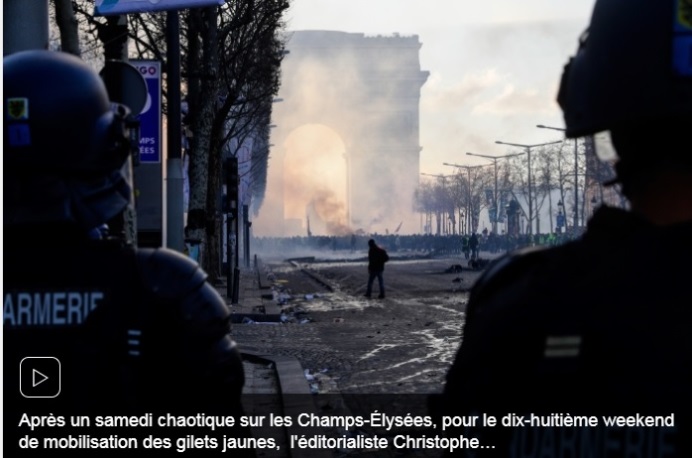 perfekt, då diskar viser ni den gamla damen därborta?ja, hon som springerhon springer 10 km varje dagjag lyssnar på musik när jag springer (säg: springandes)skall du komma på festen på lördag?ja, jag tror det, kommer ni?vi kommer att komma, vi går på bio först sedan tar vi bussen till Lucietar ni bussen? det är enklare att ta spårvagnenjag skulle ta spårvagnen om jag kände till tidtabellen (les horaires)det var när hon städade (säg: städandes) som hon hittade sin mobilvill ni komma i kväll?vad skall ni göra?vi skall gå ut på pubenja, vi går ut i kväll!mina bröder kommer också men de kommer att åka med sista tåget till Brestursäkta, vet ni när bussen kommer?min syster kan hjälpa din bror med mattenjag kan inte för jag förstår ingentingmina föräldrar förstår allt förutom franska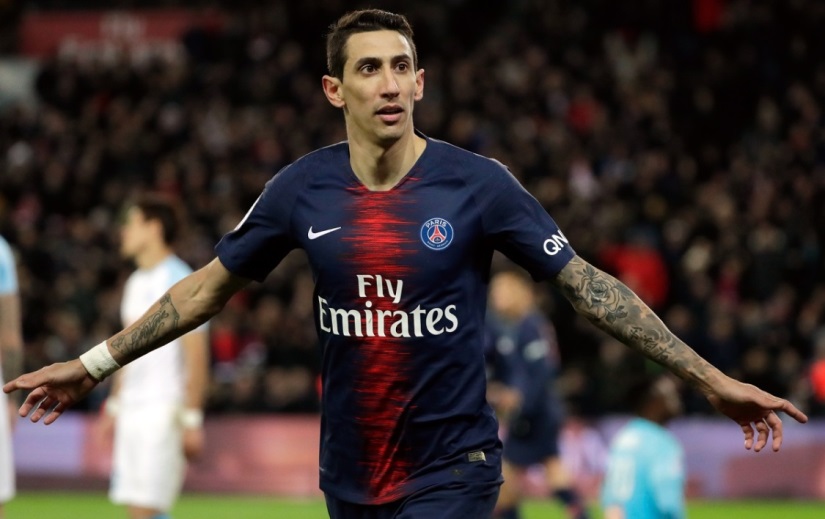 vad säger ni?vi sade att det var fint väder i helgenhar ni druckit all saft?ja, vi var törstigani är galnahur mår ni?lägg era mobiler härjag vet inte var jag har lagt min nyckelsätt dig härhar ni förstått?det var när jag åkte till Norge (säg: åkandes) som jag förstod att Sverige är ett fattigt landom jag var en fågel skulle jag åka till ett varmt landskulle ni ta semester om ni kunde?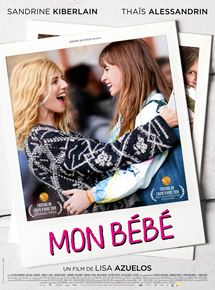 jag har inte sagt någotjag har läst den här boken flera gångerläser eleverna mycket?har du sett vad som händer i Paris?de tror att de kan demonstrera varje lördag